Wiersze i piosenki  dla grupy V ,, Króliczki’’październik  2023Wiersze:ŚWIATŁA SYGNALIZATORA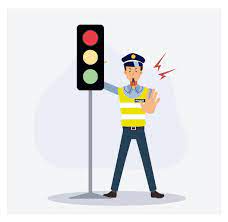 Idą dzieci, idą dzieci , a nad jezdnią sygnał świeci. Mam czerwone wielkie oko, mam buzię jak mak, Gdy pokażę się nad jezdnią, wołam do was tak:Uwaga! Czerwone światło!Stój!O wypadek łatwo!Mam zielone piękne oko, zielone jak liść.Gdy się zielenie w górze, to możesz iść. Zielone światło, zielone!Przechodzić na drugą stronę.A czy mrugacie też, kiedy poda deszcz?Oczywiście! Co za pytanie!Kto się zawsze zajmuje mruganiem, ten nawet wtedy mruga, gdy na świecie deszcz i szaruga!Dorota Gellnerowa MOTYLEPatrz, motyle!Jakie piękne!Dwa z nich są brązowe, 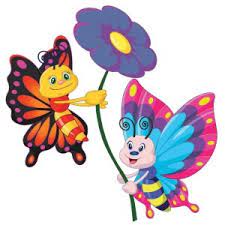 Jeden motyl jest niebieski, a trzy kolorowe.  Monika Niewielska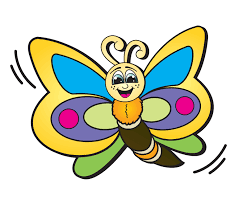 TORT W dniu urodzin: twoich, moichna zjedzenie czeka tort.Na nim świeczki zapalone. Jedna świeczka- jeden rok.Monika Niewielska 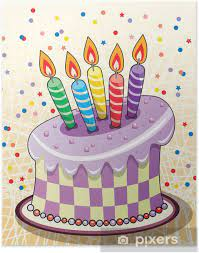 Piosenki Świat zwierzątMuz. A. Widlicz, sło. M. Nawrocka Tutaj jeleń się przechadza pośród drzew.Tutaj słychać o poranku ptaków śpiew.Tutaj wilk poluje, norę borsuk ma, tu wiewiórki bawią się każdego dnia.Ref. Bo w lesie ich dom,tu jedzą, tu śpią.Bo tutaj jest właśnie ich dom!( bis) Tutaj pszczoły pracowicie robią miód.Tu jest kwiatów dla motyli wszędzie w bród.Tutaj żaby dają koncert, kiedy chcą.Tutaj świerszcze grają kołysankę swą.Ref. Na łące ich dom,tu jedzą, tu śpią.Bo tutaj jest właśnie ich dom! (bis)Tutaj słonie mają trąby oraz kły.Tutaj nosorożec bywa czasem zły.Tu krokodyl sobie ziewa jak lew,Tylko małpy czasem wpadną w małpi gniew!Ref. Bo dźungla ich dom,tu jedzą, tu śpią.Bo tutaj jest właśnie ich dom! ( bis) 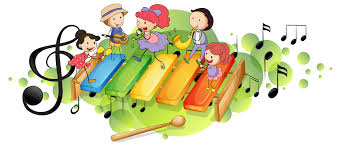 
 112 Numer alarmowyWyk. Śpiewające Brzdące Jedno połączenie, Czy się domyślicie? Może uratować Komuś cenne życie. Ref. Jeden, jeden, dwa! Jeden, jeden, dwa! Numer ratunkowy, Każde dziecko zna! (2x)Gdy jest niebezpiecznie Musisz być gotowy, I zadzwonić pod ten Numer alarmowy! Ref. Jeden, jeden, dwa! Jeden, jeden, dwa! Numer ratunkowy, Każde dziecko zna! (2x) 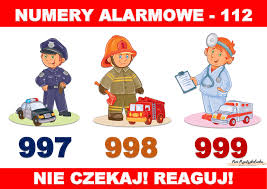 